МИНИСТЕРСТВО НА ОБРАЗОВАНИЕТО И НАУКАТА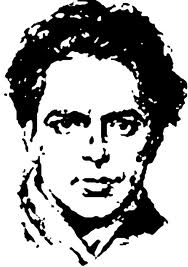 ОУ „Христо Смирненски”с.Ореховица,общ. Д.Митрополия,обл.  Плевен= = = = = = = = = = = = = = = = = = = = = = = = = = = = = = = = = = = = = = = 5859 с.Ореховица,пл. „Възраждане”  № 1,тел.0879596804e-mail: ou_orehovitsa@abv.bgУТВЪРЖДАВАМДиректор:_______________/Здравко Пенев/Г	Р	А	Ф	И	Кза приемно време на учителите -начален етап на основна образователнастепен за периода 16.09.2019 г. до  16.06.2020 г. Г	Р	А	Ф	И	Кза приемно време на учителите -прогимназиален етап на основна образователнастепен за периода 16.09.2019 г. до  30.06.2020 г. 						                                   16.09.2019 г.Директор:____________/ Здравко Пенев /				с. Ореховица№Ден от седмицатаЧасот- доКласИме и фамилия  на учителя1.Понеделник11.15-12.15 ч.1.Стефка Барабашка2.Понеделник13.05-14.05 ч.2.Галя Митева3.Петък11.30-12.30 ч.3.Диана Петкова4.Петък08.00-09.00 ч.4.Поля Ламбева5.Четвъртък11.00-12.00 ч.ЦДО 1Валя Драгова6.Четвъртък11.00-12.00 ч.ЦДО 2Зоя Петкова№Ден от седмицатаЧасот- доКласИме и фамилия  на учителя1.Вторник09.30-10.30 ч„5.Даниела Лалова2.Сряда10.30-11.30 ч„6.Миглена Манолова3.Вторник10.30-11.30 ч„7.Пеца Сурджийска4.Сряда09.30-10.30 ч„5-7Янка Петкова5.Вторник09.30-10.30 ч„5-7Моника Динкова6.Четвъртък12.00-13.00 ч.ЦДО 3Мая Загорова